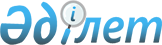 Об утверждении регламента государственной услуги "Субсидирование стоимости затрат на закладку и выращивание (в том числе восстановление) многолетних насаждений плодово-ягодных культур и винограда"
					
			Утративший силу
			
			
		
					Постановление акимата Актюбинской области от 24 июня 2015 года № 226. Зарегистрировано Департаментом юстиции Актюбинской области 24 июля 2015 года № 4445. Утратило силу постановлением акимата Актюбинской области от 3 марта 2020 года № 81
      Сноска. Утратило силу постановлением акимата Актюбинской области от 03.03.2020 № 81 (вводится в действие по истечении десяти календарных дней после дня его первого официального опубликования).

      В соответствии со статьей 27 Закона Республики Казахстан от 23 января 2001 года "О местном государственном управлении и самоуправлении в Республике Казахстан", пунктом 3 статьи 16 Закона Республики Казахстан от 15 апреля 2013 года "О государственных услугах", приказом Министра сельского хозяйства Республики Казахстан от 28 апреля 2015 года № 4-1/379 "Об утверждении стандарта государственной услуги "Субсидирование стоимости затрат на закладку и выращивание (в том числе восстановление) многолетних насаждений плодово-ягодных культур и винограда" акимат Актюбинской области ПОСТАНОВЛЯЕТ:

      1. Утвердить прилагаемый регламент государственной услуги "Субсидирование стоимости затрат на закладку и выращивание (в том числе восстановление) многолетних насаждений плодово-ягодных культур и винограда".

      2. Государственному учреждению "Управление сельского хозяйства Актюбинской области" обеспечить размещение настоящего постановления в информационно-правовой системе "Әділет".

      3. Контроль за исполнением настоящего постановления возложить на заместителя акима области Джумагазиева М.С.

      4. Настоящее постановление вводится в действие по истечении десяти календарных дней после дня его первого официального опубликования, но не ранее введения в действие приказа Министра сельского хозяйства Республики Казахстан от 28 апреля 2015 года № 4-1/379 "Об утверждении стандарта государственной услуги "Субсидирование стоимости затрат на закладку и выращивание (в том числе восстановление) многолетних насаждений плодово-ягодных культур и винограда". Регламент государственной услуги "Субсидирование стоимости затрат на закладку и выращивание (в том числе восстановление) многолетних насаждений плодово-ягодных культур и винограда"
      Сноска. Регламент – в редакции постановления акимата Актюбинской области от 07.04.2016 № 145 (порядок введения в действие см. п. 4). 1. Общие положения
      1. Государственная услуга "Субсидирование стоимости затрат на закладку и выращивание (в том числе восстановление) многолетних насаждений плодово-ягодных культур и винограда" (далее - государственная услуга) оказывается государственным учреждением "Управление сельского хозяйства Актюбинской области" (далее - услугодатель).

      Прием заявки и выдача результата оказания государственной услуги осуществляются через:

      1) канцелярию услугодателя, отделов сельского хозяйства и ветеринарии районов и города Актобе (далее - Отдел);

      2) некоммерческое акционерное общество "Государственная корпорация "Правительство для граждан" (далее – Государственная корпорация).

      2. Форма оказания государственной услуги: бумажная.

      3. Результатом оказываемой государственной услуги является предоставление в государственное учреждение "Департамент Казначейства по Актюбинской области" (далее-территориальное подразделение казначейства) реестра счетов к оплате для дальнейшего перечисления причитающихся бюджетных субсидий на банковские счета услугополучателей.

      Форма представления результата оказания государственной услуги: бумажная. 2. Описание порядка действий структурных подразделений (сотрудников) услугодателя в процессе оказания государственной услуги
      4. Основанием для начала процедуры (действий) по оказанию государственной услуги является заявка по форме согласно приложению 4 к стандарту государственной услуги "Субсидирование стоимости затрат на закладку и выращивание (в том числе восстановление) многолетних насаждений плодово-ягодных культур и винограда", утвержденному приказом Министра сельского хозяйства Республики Казахстан от 19 января 2016 года № 15 "О внесении изменение в некоторые приказы Министра сельского хозяйства Республики Казахстан" (зарегистрированное в реестре государственной регистрации нормативных правовых актов № 13337) (далее – Стандарт).

      5. Содержание каждой процедуры (действий), входящей в состав процесса оказания государственной услуги и длительность их выполнения: 

      1) Отдел:

      принимает от услугополучателя заявку с пакетом документов, не более 30 (тридцати) минут;

      со дня поступления заявки или копии документов услугополучателя, проверяет полноту представленных заявок и копии документов, в течение3 (трех) рабочих дней;

      в случае не предоставления полных заявок и копии документов, заявка и копии документов возвращаются субъекту агропромышленного комплекса (далее - субъект АПК) на доработку, в течение 2 (двух) рабочих дней.

      Результат - вносит на рассмотрение межведомственной комиссии (далее - МВК);

      2) МВК:

      в течение 5 (пяти) рабочих дней с даты внесения Отделом заявки с выездом на место составляет акт обследования закладки многолетних насаждений плодово-ягодных культур и винограда;

      в течение 1 (одного) рабочего дня принимает протокольное решение о предоставлении либо отказе в предоставления субсидий.

      В случае принятия Комиссией решения о предоставлении субсидий Отдел направляет заявку вместе с копией соответствующего акта и копией протокольного решения Комиссии услугодателю, а при отказе в предоставлении субсидий Отдел письменно уведомляет субъекта АПК об отказе с указанием причины отказа.

      Результат – направление документов услугодателю;

      3) услугодатель:

      после поступления заявки субъекта АПК на получение субсидий на закладку или выращивание многолетних насаждений плодово-ягодных культур и винограда представляет в территориальное подразделение казначейства платежные документы к оплате, в течение 2 (двух) рабочих дней.

      Результат-представление в территориальное подразделение казначейства платежных документов; 3. Описание порядка взаимодействия структурных подразделений (сотрудников) услугодателя в процессе оказания государственной услуги
      6. Перечень структурных подразделений (сотрудников) услугодателя, которые участвуют в процессе оказания государственной услуги:

      1) Отдел;

      2) услугодатель;

      3) МВК.

      7. Описание последовательности прохождения каждой процедуры (действий) с указанием длительности каждой процедуры (действий):

      1) Отдел:

      принимает от услугополучателя заявку с пакетом документов, не более 30 (тридцати) минут;

      со дня поступления заявки или копии документов услугополучателя, проверяет полноту представленных заявок и копии документов, в течение 3 (трех) рабочих дней;

      в случае не предоставления полных заявок и копии документов, заявка и копии документов возвращается субъекту АПК на доработку, в течение 2 (двух) рабочих дней.

      2) МВК:

      в течение 5 (пяти) рабочих дней с даты внесения Отделом заявки с выездом на место составляет акт обследования закладки многолетних насаждений плодово-ягодных культур и винограда;

      в течение 1 (одного) рабочего дня принимает протокольное решение о предоставлении либо отказе в предоставлении субсидий.

      В случае принятия Комиссией решения о предоставлении субсидий Отдел направляет заявку вместе с копией соответствующего акта и копией протокольного решения Комиссии услугодателю, а при отказе в предоставлении субсидий Отдел письменно уведомляет субъекта АПК об отказе с указанием причины отказа.

      3) услугодатель:

      после поступления заявки субъекта АПК на получение субсидий на закладку или выращивание многолетних насаждений плодово-ягодных культур и винограда представляет в территориальное подразделение казначейства платежные документы к оплате, в течение 2 (двух) рабочих дней. 4. Описание порядка взаимодействия с Государственной корпорацией и (или) иными услугодателями, а также порядка использования информационных систем в процессе оказания государственной услуги
      8. Описание порядка обращения в Государственную корпорацию с указанием длительности каждой процедуры (действий):

      1) услугополучатель подает заявку и необходимые документы в Государственную корпорацию согласно Стандарту, которое осуществляется в операционном зале посредством "безбарьерного" обслуживания путем электронной очереди;

      2) инспектор Государственной корпорации регистрирует поступившие документы и выдает расписку услугополучателю о приеме соответствующих документов с указанием:

      номера и даты приема запроса; 

      вида запрашиваемой государственной услуги; 

      количества и названий приложенных документов; 

      даты (времени) и места выдачи документов; 

      фамилии, имени, отчества инспектора Государственной корпорации, принявшего заявление на оформление документов; 

      фамилии, имени, отчества услугополучателя, фамилии, имени, отчества представителя услугополучателя и их контактные телефоны. 

      3) инспектор Государственной корпорации передает документы в накопительный сектор, в течение 30 (тридцати) минут;

      4) накопительный сектор собирает документы, составляет реестр и передает документы Отделу через курьера Государственной корпорации;

      5) Отдел:

      принимает от услугополучателя заявку с полным пакетом документов, не более 30 (тридцати) минут;

      со дня поступления заявки или копии документов услугополучателя, проверяет полноту представленных заявок и копии документов, в течение 3 (трех) рабочих дней;

      в случае не предоставления полных заявок и копии документов, заявка и копии документов возвращается субъекту АПК на доработку, в течение 2 (двух) рабочих дней;

      6) МВК:

      в течение 5 (пяти) рабочих дней с даты внесения Отделом заявки с выездом на место составляет акт обследования закладки многолетних насаждений плодово-ягодных культур и винограда;

      в течение 1 (одного) рабочего дня принимает протокольное решение о предоставлении либо отказе в предоставлении субсидий.

      в случае принятия Комиссией решения о предоставлении субсидий Отдел направляет заявку вместе с копией соответствующего акта и копией протокольного решения Комиссии ответственному исполнителю услугодателя, а при отказе в предоставлении субсидий Отдел письменно уведомляет субъекта АПК об отказе с указанием причины отказа;

      7) услугодатель:

      после поступления заявки субъекта АПК на получение субсидий на закладку или выращивание многолетних насаждений плодово-ягодных культур и винограда представляет в территориальное подразделение казначейства платежные документы к оплате, а также передает Отделу уведомление, в течение 2 (двух) рабочих дней;

      8) Отдел регистрирует и передает результат государственной услуги курьеру Государственной корпорации;

      9) курьер Государственной корпорации передает результат государственной услуги в накопительный сектор;

      10) накопительный сектор передает результат государственной услуги инспектору Государственной корпорации, в течение 30 (тридцати) минут;

      11) инспектор Государственной корпорации выдает услугополучателю результат государственной услуги.

      9. Подробное описание последовательности процедур (действий), взаимодействий структурных подразделений (работников) услугодателя в процессе оказания государственной услуги, а также описания порядка взаимодействия с Государственной корпорации и (или) иными услугодателями и порядка использования информационных систем в процессе оказания государственной услуги отражается в справочнике бизнес-процессов оказания государственной услуги согласно приложению к настоящему регламенту. 

      Справочник бизнес-процессов оказания государственной услуги размещается на интернет-ресурсеуслугодателя. Справочник бизнес-процессов оказания государственной услуги 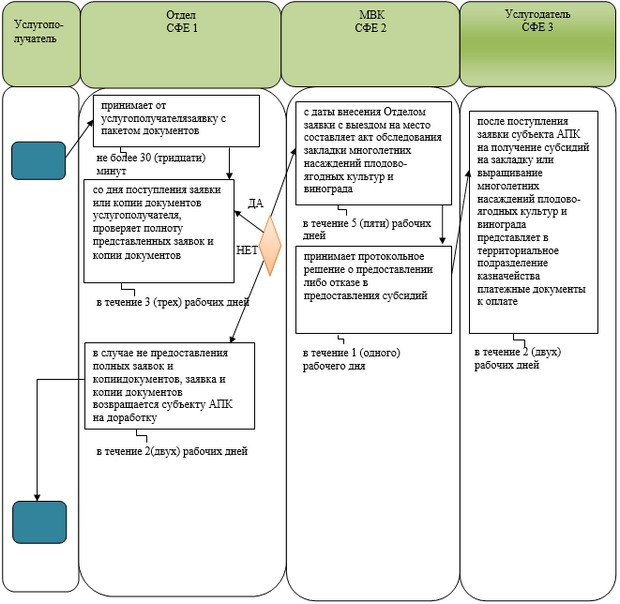 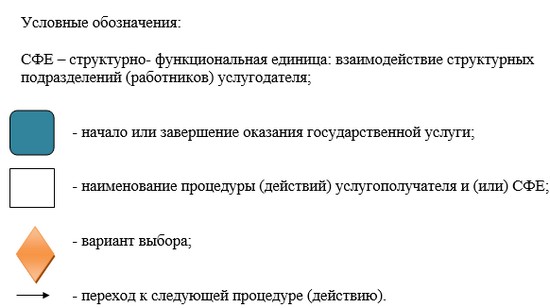 
					© 2012. РГП на ПХВ «Институт законодательства и правовой информации Республики Казахстан» Министерства юстиции Республики Казахстан
				
      Аким области

А. Мухамбетов
Утвержден постановлением
акимата Актюбинской области
от 24 июня 2015 года № 226Приложение к регламенту 
государственной услуги 
"Субсидирование стоимости 
затрат на закладку и 
выращивание (в том числе 
восстановление) многолетних 
насаждений плодово-ягодных 
культур и винограда"